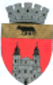 U.A.T. BLAJ - CONSILIUL LOCALPiața 1848 nr.16, cod 515400, județul.Albatel: 0258 -710110; fax: 0258-710014e-mail: primarieblaj@rcnet.ro					Proces verbalIncheiat azi 31.05.2021, in sedinta  extraordinara convocata de indata prin procedura ,, La distanta,, a Consiliului local al municipiului Blaj.
             Consiliul local al municipiului Blaj a fost convocat, in sedinta publica extraordinara convocata de indata prin procedura ,, La distanta,,  de catre Primarul municipiului Blaj, in baza Dispozitiei nr. 292 din data de 25.05.2021Avand in vedere contextul epidemiologic existent, respectiv problemele generate de infectia cu Coronavirus(Covid-19).Vazand prevederile 141/10.11.2020 in legatura cu modalitatea de convocare si desfasurare a sedintelor Consiliului local al municipiului Blaj prin procedura ,, La Distanta,, pe perioada instituirii starii de alerta si/sau starii de urgenta.Avand in vedere starea de alerta in care se gaseste Romania incepand cu data de 16.05.2020, sedinta de consiliu locala se va desfsura cu respectarea conditiilor de fizica stabilite de autoritatile de stat ale Romaniei cat si ale HCL Blaj nr.36/20.03.2020 modificata si completata prin HCL Blaj nr. 141/10.11.2020.Convocarea sedintei s-a facut telefonic, s-a prezentat ordinea de zi, data, intervalul orar al desfasurarii sedintei. 								  Proiectul de hotarare insotit de toate documentele prevazute de lege au fost transmise electronic consilierilor locali pentru a-l studia si pentru a-si exprima votul electronic.            Din totalul celor 19 membrii ai Consiliului local al municipiului Blaj,au raspuns solicitarii 18 consilieri locali . Dl.cons Voina Dorin nu a transmiasLista consilierilor locali convocaţi se află în dosarul special al prezentei şedinţe. Lucrarile de secretariat sunt consemnate de catre d-na Denes Adela Maria – inspector de specialitate - municipiul Blaj  .              Domnul Damian Augustin Aurol -consilier local , ales presedinte de sedinta pentru perioada aprilie-iunie conform HCL. nr. 50/2021.              Proiectele de hotarare propuse pe ordinea de zi a sedintei publice ,,extraordinare,, convocata prin procedura La Distanta”:1.PROIECT DE HOTARARE, privind aprobarea contului de execuție al bugetului local al municipiului Blaj, contului de execuție al bugetului creditelor interne și contului de execuție al bugetului instituțiilor finanțate din venituri proprii și subvenții  la data de 31.12.2020.                            Initiator: Rotar Gheorghe Valentin,primarul municipiului Blaj             Comisiile de specialitate au avizat favorabil  proiectul de hotarare.              Votul pentru proiectul nr. 1 :  Acordul consilierilor au votat 18 ,,pentru” , acesta devenind :                                    Hotararea nr.86 /2021      2.PROIECT DE HOTARARE, privind aprobarea Regulamentului serviciului de salubrizare a localităţilor din Județul Alba aplicabil pe raza UAT municipiul Blaj .                           Initiator: Rotar Gheorghe Valentin,primarul municipiului Blaj             Comisiile de specialitate au avizat favorabil  proiectul de hotarare.              Votul pentru proiectul nr. 2  :  Acordul consilierilor au votat 18 ,,pentru” , acesta devenind :                                    Hotararea nr.87 /2021         3.PROIECT DE HOTARARE, privind aprobarea unor reglementări de circulație în municipiul Blaj zona strada/calea Clujului si strada Dr. Vasile Suciu.                             Initiator: Rotar Gheorghe Valentin,primarul municipiului Blaj             Comisiile de specialitate au avizat favorabil  proiectul de hotarare.              Votul pentru proiectul nr. 3 :  Acordul consilierilor au votat 18 ,,pentru” , acesta devenind :                                    Hotararea nr.88 /2021                   4.PROIECT DE HOTARARE, privind modificarea și completarea HCL Blaj nr. 154/10.11.2020 – vanzare prin licitatie publica 39 de parcele teren / locuri de casa in zona strada Costache negri / cartier Veterani.	 		                            Initiator: Rotar Gheorghe Valentin,primarul municipiului Blaj             Comisiile de specialitate au avizat favorabil  proiectul de hotarare.              Votul pentru proiectul nr. 4 :  Acordul consilierilor au votat 18 ,,pentru” , acesta devenind :                                    Hotararea nr.89 /2021                5.PROIECT DE HOTARARE, prin care Consiliul local al municipiului Blaj aprobă Studiul de fezabilitate și indicatorii tehnico-econoci, devizul general pentru obiectivul de investitii REALIZARE HELIPORT BLAJ.                           Initiator: Rotar Gheorghe Valentin,primarul municipiului Blaj             Comisiile de specialitate au avizat favorabil  proiectul de hotarare.              Votul pentru proiectul nr. 5 :  Acordul consilierilor au votat 18 ,,pentru” , acesta devenind :                                    Hotararea nr.90 /2021               6.PROIECT DE HOTARARE, prin care Consiliul local al municipiului Blaj aprobă trecerea din domeniul public al UAT-municipiul Blaj in domeniul privat al UAT-municipiul Blaj,  a imobilului -teren inscris in CF nr. 80515 Blaj, cu nr.top/nr.cadastral 80515, in suprafata de 873 mp – curti constructii, teren situat in Blaj, strada Tudor Vladimirescu, f.n .                            Initiator: Rotar Gheorghe Valentin,primarul municipiului Blaj             Comisiile de specialitate au avizat favorabil  proiectul de hotarare.              Votul pentru proiectul nr. 6 :  Acordul consilierilor au votat 18 ,,pentru” ,                   acesta devenind :                                    Hotararea nr.91 /2021         7.PROIECT DE HOTARARE, prin care Consiliul local al municipiului Blaj aprobă vânzarea prin licitație publică  a imobilului –teren , situat administrativ in Blaj , strada                              Tudor Vladimirescu, f.n.,  inscris in CF nr.. 80515 Blaj, cu numar cadastral 80515- curti constructii - in suprafata de 873 mp .             			                            Initiator: Rotar Gheorghe Valentin,primarul municipiului Blaj	In comisia de evaluare a ofertelor se numesc urmatorii consilieri locali : Zedler Mihai si Barbat Teodor, iar ca reprezentanti - supleanti  se numesc urmatorii consilieri locali: Fratila Liliana si Staicu Laura.             Comisiile de specialitate au avizat favorabil  proiectul de hotarare.              Votul pentru proiectul nr. 7 :  Acordul consilierilor au votat 18 ,,pentru” , acesta devenind :                                    Hotararea nr.92 /2021     8.PROIECT DE HOTARARE,  prin care Consiliul local al municipiului Blaj aprobă  vânzarea prin licitație publică a unor imobile-parcele de teren intravilan situate administrativ in Tiur-zona industriala pentru sprijinirea si dezvoltarea activitatiilor economice.	                            Initiator: Rotar Gheorghe Valentin,primarul municipiului Blaj	In comisia de evaluare a ofertelor se numesc urmatorii consilieri locali :Damian Augustin si Handrea Alexandru , iar ca reprezentanti - supleanti  se numesc urmatorii consilieri locali: Fratila Bogdan si Marcu Silvia.             Comisiile de specialitate au avizat favorabil  proiectul de hotarare.              Votul pentru proiectul nr. 8 :  Acordul consilierilor au votat 18 ,,pentru” , acesta devenind :                                    Hotararea nr.93 /2021      9.PROIECT DE HOTARARE, prin care Consiliul local al municipiuluiBlaj aprobă modificarea si completarea HCL Blaj nr. 67/27.04.2021 in legatura cu inchirierea prin licitatie publica a unor spatii din incinta imobilului situat administrativ in Blaj -Bulevardul Republicii.                             Initiator: Rotar Gheorghe Valentin,primarul municipiului Blaj             Comisiile de specialitate au avizat favorabil  proiectul de hotarare.              Votul pentru proiectul nr. 9 :  Acordul consilierilor au votat 18 ,,pentru” , acesta devenind :                                    Hotararea nr.94/2021       10.PROIECT DE HOTARARE, prin care Consiliul Local al Municipiului Blaj  ia act,  isi insuseste  memoriul tehnic si  documentatia aferenta întocmită de Plesa Filip Dan  si aproba  parcelarea imobilului inscris in imobilului inscris in CF nr. 80121 Blaj cu numar top 356/1/3 in suprafata de 713 mp .					                            Initiator: Rotar Gheorghe Valentin,primarul municipiului Blaj             Comisiile de specialitate au avizat favorabil  proiectul de hotarare.              Votul pentru proiectul nr. 10 :  Acordul consilierilor au votat 18 ,,pentru” , acesta devenind :                                    Hotararea nr.95/2021     11.PROIECT DE HOTARARE, prin care Consiliul Local al Municipiului Blaj  aproba documentatia cadastrală de prima inscriere in cartea funciara intocmita de expert topograf Paicu A. Aurel a imobilului  situat in Blaj,  str. Fabricii , nr. Top 321,344, in suprafata totala masurata de 16581 mp.	       		                            Initiator: Rotar Gheorghe Valentin,primarul municipiului Blaj             Comisiile de specialitate au avizat favorabil  proiectul de hotarare.              Votul pentru proiectul nr. 11  :  Acordul consilierilor au votat 18 ,,pentru” , acesta devenind :                                    Hotararea nr.96 /2021       12.PROIECT DE HOTARARE, prin care Consiliul Local al Municipiului Blaj  aproba modificarea si completarea HCL Blaj nr. 135/11.10.2020 in legatura cu contractarea si garantarea unie finantari rambursabile interne in valoare de 15.000.000 lei.                            Initiator: Rotar Gheorghe Valentin,primarul municipiului Blaj             Comisiile de specialitate au avizat favorabil  proiectul de hotarare.              Votul pentru proiectul nr. 12 :  Acordul consilierilor au votat 18 ,,pentru” , acesta devenind :                                    Hotararea nr.97 /2021    13.PROIECT DE HOTARARE, prin care Consiliul Local al Municipiului Blaj  aproba alocarea sumei de 19.000 lei din bugetul local al anului 2021 pentru finantare cheltuielilor organizate de desfasurarea manifestarilor dedicate zilei de 1 iunie – „Ziua Copilului”.                            Initiator: Rotar Gheorghe Valentin,primarul municipiului Blaj             Comisiile de specialitate au avizat favorabil  proiectul de hotarare.              Votul pentru proiectul nr. 13 :  Acordul consilierilor au votat 18 ,,pentru” , acesta devenind :                                    Hotararea nr.98 /2021    14.PROIECT DE HOTARARE, prin care Consiliul Local al Municipiului Blaj  aproba regulamentul de acordare,atribuire si eliberare a autorizatiilor de trasnport in regim de taxi, a autorizatiilor de taxi si a autorizatiilor de dispecerat de taxi in municipiu Blaj.	                            Initiator: Rotar Gheorghe Valentin,primarul municipiului Blaj             Comisiile de specialitate au avizat favorabil  proiectul de hotarare.              Votul pentru proiectul nr. 14 :  Acordul consilierilor au votat 18 ,,pentru” , acesta devenind :                                    Hotararea nr. 99 /2021        15.PROIECT DE HOTARARE, prin care Consiliul Local al Municipiului Blaj  aproba inceperea demersurilor pentru achizitionarea in conditiile legii a unui dispozitiv / echipament – PISTOL DE SEMNALIZARE RADAR pentru cresterea sigurantei circulatiei rutiere pe drumurile publice in municipiul Blaj.                		                            Initiator: Rotar Gheorghe Valentin,primarul municipiului Blaj             Comisiile de specialitate au avizat favorabil  proiectul de hotarare.              Votul pentru proiectul nr. 15 :  Acordul consilierilor au votat 18 ,,pentru” , acesta devenind :                                    Hotararea nr.100 /2021		In urma centralizarii voturilor se considera inchise lucrarile sedintei ,,  extraordinare convocata de indata prin procedura ,, La distanta,, a Consiliului local al municipiului Blaj din data de 31.05.2021. 	Drept care am încheiat prezentul proces verbal.		         Blaj , 31.05.2021                PRESEDINTE DE SEDINTA,                                                           SECRETAR   GENERAL                                                   Damian Augustin Aurol                                                               Stefanescu Sergiu                                                          